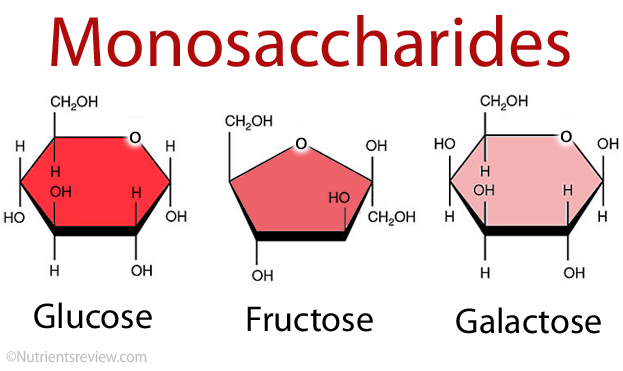 Monosaccharids are simple sugar. They are made up of only one carbon ring. 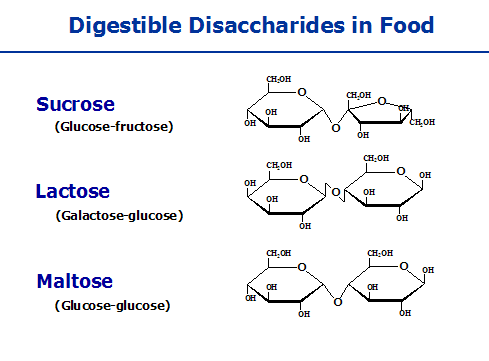 Disaccharides are made when two carbon chains form through a dehydration reaction. 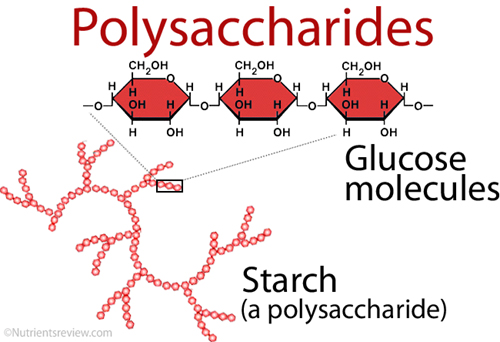 Polysaccharides are formed when many glucose monomers joint to create polymers. 